Publicado en Madrid el 11/05/2020 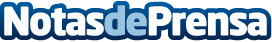 iEduex solventa la crisis educativa de sus estudiantes en el extranjero con una gestión ejemplarLa rápida reacción de la agencia de idiomas en el extranjero, que comenzó a adoptar medidas asociadas a la protección y prevención de sus empleados y estudiantes el 2 de marzo, logra evitar las peores consecuencias para sus alumnos en USA, Irlanda y CanadáDatos de contacto:iEduEX91 297 99 02Nota de prensa publicada en: https://www.notasdeprensa.es/ieduex-solventa-la-crisis-educativa-de-sus Categorias: Internacional Educación http://www.notasdeprensa.es